HomeTech Charter School Class Schedule (2018-2019)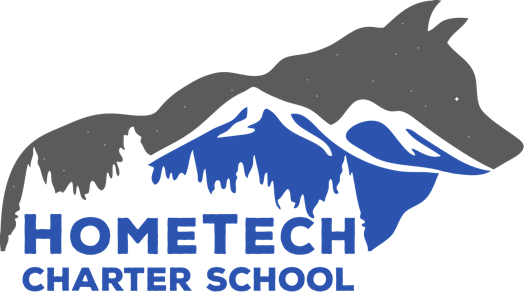 HomeTech Charter School Class Schedule (2018-2019)Revised: 12-14-18													Physical EducationMondayMondayMondayTuesdayTuesdayTuesdayTuesdayWednesdayWednesdayWednesdayWednesdayElementaryLibraryRoom BElementaryLibraryRoom BRoom AElementaryLibraryRoom BRoom A11 Grade Advisory(9:00 to 9:30)Geometry(9:00 to 11:30)7 Grade Advisory(9:00 to 9:30)10 Grade Advisory(9:00 to 9:30)Algebra 1(9:30 to 12:00)English 11(9:30 to 10:30)Geometry(9:00 to 11:30)English 7(9:30 to 10:30)10 Grade Advisory(9:00 to 9:30)Elementary Enrichment(10:00 to 1:00)Algebra 1(9:30 to 12:00)English 11(9:30 to 10:30)Geometry(9:00 to 11:30)English 7(9:30 to 10:30)10 Grade Advisory(9:00 to 9:30)Elementary Enrichment(10:00 to 1:00)Algebra 1(9:30 to 12:00)U.S. History 11(10:30 to 11:30)Geometry(9:00 to 11:30)World History 7(10:30 to 11:30)Life Management(9:30 to 11:00)Biology(9:30 to 10:30)Elementary Enrichment(10:00 to 1:00)Algebra 1(9:30 to 12:00)U.S. History 11(10:30 to 11:30)Geometry(9:00 to 11:30)World History 7(10:30 to 11:30)Life Management(9:30 to 11:00)Biology(9:30 to 10:30)Elementary Enrichment(10:00 to 1:00)Algebra 1(9:30 to 12:00)Earth Science 11(11:30 to 12:30)Geometry(9:00 to 11:30)World History 7(10:30 to 11:30)Crafts and Games(11:00 to 12:00)English 10(10:30 to 11:30)Elementary Enrichment(10:00 to 1:00)Algebra 1(9:30 to 12:00)Earth Science 11(11:30 to 12:30)Geometry(9:00 to 11:30)World History 7(10:30 to 11:30)Crafts and Games(11:00 to 12:00)English 10(10:30 to 11:30)Elementary Enrichment(10:00 to 1:00)Earth Science 11(11:30 to 12:30)Intro to Art(11:30 to 12:30)Life Science 7(11:30 to 12:30)Crafts and Games(11:00 to 12:00)Computer Lit.(11:30 to 12:30)World History 10(11:30 to 12:30)Elementary Enrichment(10:00 to 1:00)Earth Science 11(11:30 to 12:30)Intro to Art(11:30 to 12:30)Life Science 7(11:30 to 12:30)Computer Lit.(11:30 to 12:30)World History 10(11:30 to 12:30)Elementary Enrichment(10:00 to 1:00)Algebra 1A(12:30 to 3:00)Algebra 1B(12:30 to 2:30)Career and CollegeExploration9(12:30 to 1:30)Algebra 1A(12:30 to 3:00)Algebra 1B(12:30 to 2:30)Career and CollegeExploration9(12:30 to 1:30)Math 7(1:00 to 2:30)Algebra 1A(12:30 to 3:00)Algebra 1B(12:30 to 2:30)9th Grade Advisory(1:30 to 2:00)Math 7(1:00 to 2:30)Algebra 2(1:00 to 3:00)Algebra 1A(12:30 to 3:00)Algebra 1B(12:30 to 2:30)9th Grade Advisory(1:30 to 2:00)Math 7(1:00 to 2:30)Algebra 2(1:00 to 3:00)Algebra 1A(12:30 to 3:00)Algebra 1B(12:30 to 2:30)English 9(2:00 to 3:00)Math 7(1:00 to 2:30)Algebra 2(1:00 to 3:00)Algebra 1A(12:30 to 3:00)English 9(2:00 to 3:00)Math 7(1:00 to 2:30)Algebra 2(1:00 to 3:00)Algebra 1A(12:30 to 3:00)English 9(2:00 to 3:00)Algebra 2(1:00 to 3:00)ThursdayThursdayThursdayThursdayFridayFridayFridayElementaryLibraryRoom BRoom ALibraryRoom BRoom A8 Grade Advisory(9:00 to 9:30)Important Dates and InformationPhone: 521-0024Website: www.hometech.orgEnglish/Math3-4(9:30 to 11:30)English 8(9:30 to 10:30)Important Dates and InformationPhone: 521-0024Website: www.hometech.orgEnglish/Math3-4(9:30 to 11:30)Beginning Guitar(10:00 to 11:30)English 8(9:30 to 10:30)Important Dates and InformationPhone: 521-0024Website: www.hometech.orgEnglish/Math3-4(9:30 to 11:30)Beginning Guitar(10:00 to 11:30)U.S. History 8(10:30 to 11:30)Important Dates and InformationPhone: 521-0024Website: www.hometech.orgEnglish/Math3-4(9:30 to 11:30)Beginning Guitar(10:00 to 11:30)U.S. History 8(10:30 to 11:30)HTC Cooking(11:00 to 1:00)Important Dates and InformationPhone: 521-0024Website: www.hometech.orgPhysical Science 8(11:30 to 12:30)Math Skills(11:30 to 12:30)Robotics(11:30 to 1:30)HTC Cooking(11:00 to 1:00)Important Dates and InformationPhone: 521-0024Website: www.hometech.orgPhysical Science 8(11:30 to 12:30)Math Skills(11:30 to 12:30)Robotics(11:30 to 1:30)HTC Cooking(11:00 to 1:00)Important Dates and InformationPhone: 521-0024Website: www.hometech.org12 Grade Advisory12:30 to 1:00)HTC Cooking(12:30 to 2:30)English Skills(12:30 to 1:30)Robotics(11:30 to 1:30)HTC Cooking(11:00 to 1:00)Important Dates and InformationPhone: 521-0024Website: www.hometech.org12 Grade Advisory12:30 to 1:00)HTC Cooking(12:30 to 2:30)English Skills(12:30 to 1:30)Robotics(11:30 to 1:30)HTC Cooking(11:00 to 1:00)Important Dates and InformationPhone: 521-0024Website: www.hometech.org12 Grade Advisory12:30 to 1:00)HTC Cooking(12:30 to 2:30)English Skills(12:30 to 1:30)Robotics(11:30 to 1:30)HTC Cooking(11:00 to 1:00)Important Dates and InformationPhone: 521-0024Website: www.hometech.org12 Grade Advisory12:30 to 1:00)HTC Cooking(12:30 to 2:30)English Skills(12:30 to 1:30)Robotics(11:30 to 1:30)HTC Cooking(11:00 to 1:00)Important Dates and InformationPhone: 521-0024Website: www.hometech.orgMath 8(1:00 to 2:30)Gov/Econ12(1:00 to 2:00)HTC Cooking(12:30 to 2:30)English Skills(12:30 to 1:30)Robotics(11:30 to 1:30)Important Dates and InformationPhone: 521-0024Website: www.hometech.orgMath 8(1:00 to 2:30)Gov/Econ12(1:00 to 2:00)HTC Cooking(12:30 to 2:30)Dance(1:30 to 3:00)Important Dates and InformationPhone: 521-0024Website: www.hometech.orgMath 8(1:00 to 2:30)English 12(2:00 to 3:00)HTC Cooking(12:30 to 2:30)Dance(1:30 to 3:00)Important Dates and InformationPhone: 521-0024Website: www.hometech.orgEnglish 12(2:00 to 3:00)Dance(1:30 to 3:00)Important Dates and InformationPhone: 521-0024Website: www.hometech.org